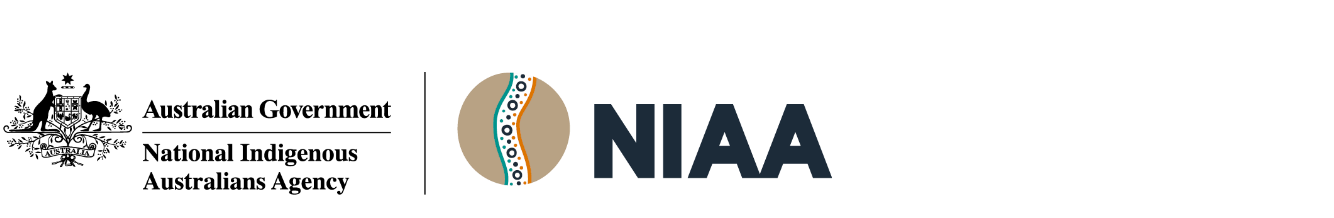 Document informationDocument name: Location: Business owner: , Community Development Program (CDP) Regional data 2021-22TERMS OF USEThe NIAA takes seriously its obligations to protect the personal information of those about whom it holds information. Information is published in accordance with the NIAA Privacy Policy. You may use this information to the extent permitted by, and provided that you comply with:these terms of useany additional terms and conditions as specified by the NIAA from time to timeany applicable obligations under the Privacy Act 1988.By accessing the information contained in this report, you: must not attempt to use this information to re-identify, or attempt to re-identify, any individual to whom the information relates;must promptly notify the NIAA if you become aware that any individual can be identified from the information in the report, or as a result of publication of the report; andif you become aware of the identity of any individual as a result of publication of the report, you must not use or disclose that information, for any reason, without the written approval of the NIAA. Disclaimer Whilst the NIAA makes all attempts to ensure the information contained in this report is accurate and current, the NIAA recommends that users exercise their own skill and care with respect to their use of these reports and that users carefully evaluate the accuracy, currency, completeness and relevance of the material in these reports for their purposes. The NIAA does not guarantee, and accepts no legal liability arising from or connected to, the accuracy, currency or completeness of any material contained in these reports.Community Development Program (CDP)The Community Development Program (CDP) is the Australian Government’s employment and community development program serving people living in remote Australia. There are currently 60 CDP Regions covering more than 1,000 remote communities nationally. The CDP is intended to improve outcomes in remote communities by increasing participation in work-like activities, improving employability and sustainable work transitions among program participants. It is designed around the unique social and labour market conditions in remote Australia.The following tables contain information on the CDP caseload, employment placements, 13 and 26 week employment outcomes and job seeker compliance by CDP region for the 2021-22 financial year.  The data in this report only applies to CDP. These data are collected by CDP providers and entered into the CDP IT System. Delays in entering data may result in changes to the data sets in future reports. On this basis, the data published in this report should only be considered a snapshot representation as at 31 October 2023.To protect individuals’ privacy, cells less than 20 have been replaced with <20. There are times when numbers less than 20 can be obtained. This can occur when subtracting numbers from totals in this report or other publicly available reports. It is best practice to not publish numbers where this can occur. We have replaced these numbers with n.p in these instances. CDP Data by regionCDP Participants (Caseload): 2021-22 monthly breakdownThe following table identifies the number of CDP Participants (Caseload) by CDP region on the last day of the month from 1 July 2021 to 
30 June 2022.Table 1. CDP Participants (Caseload)Employment placements: 2021-22The below table identifies the number of CDP Employment Placements from 1 July 2021 to 30 June 2022 by Quarter and CDP region.Note: Data is accurate as at 31 October 2023. To protect individuals’ privacy, cells less than 20 have been replaced with <20. There are times when numbers less than 20 can be obtained. This can occur when subtracting numbers from totals in this report or other publicly available reports. It is best practice to not publish numbers where this can occur. We have replaced these numbers with n.p in these instances.Table 2. Employment placements13 Week employment outcomes: 2021-22The below table identifies the number of CDP 13 Week Employment Outcomes from 1 July 2021 to 30 June 2022 by Quarter and CDP region. Note: Data is accurate as at 31 October 2023. To protect individuals’ privacy, cells less than 20 have been replaced with <20. There are times when numbers less than 20 can be obtained. This can occur when subtracting numbers from totals in this report or other publicly available reports. It is best practice to not publish numbers where this can occur. We have replaced these numbers with n.p in these instances.Table 3. 13 Week employment outcomes26 Week employment outcomes: 2021-22The below table identifies the number of CDP 26 Week Employment Outcomes from 1 July 2021 to 30 June 2022 by Quarter and CDP region. Note: Data is accurate as at 31 October 2023. To protect individuals’ privacy, cells less than 20 have been replaced with <20. There are times when numbers less than 20 can be obtained. This can occur when subtracting numbers from totals in this report or other publicly available reports. It is best practice to not publish numbers where this can occur. We have replaced these numbers with n.p in these instances.Table 4. 26 Week employment outcomesCDP Region number and nameJul 2021Aug 2021Sep 2021Oct 2021Nov 2021Dec 2021Jan 2022Feb 2022Mar 2022Apr 2022May 2022Jun 20221-Christmas-Cocos Islands7065616061595757525352522-Kambalda/Norseman Region WA5185035035185065074854764864854784763-Ngaanyatjarra Lands WA6376456486626696696746846826636616734-Yaaliku Region WA3903994033943964033894043993903693605-Mid West - West Region WA9799679489509589529539649499529268846-Gascoyne Region WA9319379369189169379569769849709709497-Mid West - East Region WA3553773713533563703693783723673443618-Karratha Region WA1,0541,0521,0691,0661,0931,1191,1261,1271,1101,1141,1361,1159-Port Hedland Region WA1,2361,2481,2031,2391,2251,2141,2771,2711,2731,2631,2611,25710-Western Desert Region WA52652654856555853854454551651951651511-Kullarri Region WA47948947748047449650449748347948549912-Fitzroy Valley Region WA9449379619749619489399579699951,0131,03013-Halls Creek/Tjurabalan Region WA78479076679080982581382982081679880214-Derby/Gibb River Region WA1,0191,0101,0171,0441,0551,0681,1161,1421,1551,1481,1251,10615-East Kimberley Region WA1,0951,0951,1061,1211,1091,1271,1411,1471,1491,1621,1551,12916-Eyre Region SA50352553052651453154354552552751851617-Far West Region SA69871872571970670770671469668965066618-Flinders and Far North Region SA81483583081279981382983382680679679219-Anangu Pitjantjatjara Yankunytjatjara Lands SA85282184985887487888689188590087585620-South East Alice Region NT43043444444744845244744645046246546521-South West Alice Region NT28328628929530130630330529628427525322-West Alice Region NT50951051251150049850350650049850150123-Alice Springs District NT69370071971272372672372071170469470824-North East Alice Region NT57357156959361562361461561961157857025-North West Alice Region NT69666869068368666567168464566367963526-South East Barkly Region NT40140240241041642642542442242143943127-Far West Alice Region NT61360762164165765865365666867867666828-North Barkly Region NT80182083582583585783085184784383081429-Gulf Region NT40040242043141942340841041241841841930-Ngukurr/Numbulwar Region NT1,0851,0601,0751,0771,0761,0941,1031,0921,0691,0741,0881,08731-Katherine Region NT1,1761,1801,1431,1671,1831,2311,2321,2321,2491,2571,2351,25232-Victoria River Region NT65066067165865866064166268769269665633-Central Arnhem Region NT54154754354256156856356856656156656134-Wadeye Region NT1,0761,0801,1301,1491,1481,1721,1971,2111,2141,1951,2041,20835-Darwin Daly Region NT1,5911,5611,4971,4551,4711,4831,5231,5321,4721,4391,4161,39336-Tiwi Region NT82081981283683083985786686485984584537-West Arnhem Region NT9971,0091,0081,0111,0091,00699697697197398799638-Maningrida Region NT9679559951,0121,0271,0411,0651,0961,1121,1431,1561,15639-Milingimbi/Ramingining Region NT91792090792692090090690891389388187640-Galiwin'ku Region NT69169170573675376377077478079681981741-Gapuwiyak-Yirrkala Region NT1,0361,0071,0321,0541,0551,0781,0761,0921,1171,1281,1101,11442-Groote Region NT61262462861961962361763565163963262443-Far West Region NSW26826826425626627227126626024425626644-Upper Darling Region NSW75274974675977677476174467168870971345-South West Region QLD57758659960860261562059756255052854846-Central West Region QLD34435235836035836437235735434134934247-Cloncurry Region QLD30732130830431030631632132332532030848-West Isa/Alpurrurulam Region QLD21822524024824924824626327325925226049-Doomadgee Region QLD38139040440642744043945446045845846050-Palm Island QLD60860161863064265866866965065160162451-Wellesley Islands QLD26026026628228227526627028228928828352-Western Tablelands Region QLD9979891,0031,0199791,0101,0231,0401,0221,00497997353-Carpentaria Region QLD34134234533233435937237938037534733854-Cook Region QLD9649579469549641,0051,0061,0341,0461,0411,01098955-Kowanyama/Pormpuraaw Region QLD62363163664665766163964264064865565656-Central Cape Region QLD14213814013514014014414514413913813657-Western Cape Region QLD42443344945047045646747749246144744958-Northern Peninsula Area QLD39638840340142243244046048747746545259-Torres Strait Islands QLD1,1521,1291,0901,1011,1031,1311,1401,1481,1321,1251,1281,10660-Aurukun/Coen Region QLD554524528532525536547550549561564562National Total40,75040,73540,94141,26241,45541,93542,16742,51442,29342,16541,81241,552CDP region number and nameJul-Sep 2021Oct-Dec 2021Jan-Mar 2022Apr-Jun 2022Total1-Christmas-Cocos Islands<20<20<20<20312-Kambalda/Norseman Region WA482722441413-Ngaanyatjarra Lands WAn.p.21<2037924-Yaaliku Region WA<20<20<20<20225-Mid West - West Region WA756862822876-Gascoyne Region WA725966802777-Mid West - East Region WA<20<20<20<20568-Karratha Region WA277835612019-Port Hedland Region WA1401208310845110-Western Desert Region WA<20<20<20<205511-Kullarri Region WA32<20<20<208512-Fitzroy Valley Region WA3741467720113-Halls Creek/Tjurabalan Region WA5233442315214-Derby/Gibb River Region WA4124272711915-East Kimberley Region WA97841059337916-Eyre Region SA2252272712817-Far West Region SA4149587722518-Flinders and Far North Region SA4628384615819-Anangu Pitjantjatjara Yankunytjatjara Lands SA34<20<20259120-South East Alice Region NT21<20<20<207221-South West Alice Region NT24<20<20<205422-West Alice Region NT20<20<20<204223-Alice Springs District NT<2035<20309024-North East Alice Region NT<20<20<20224525-North West Alice Region NT3024<20n.p.8826-South East Barkly Region NT<20<20<20<204327-Far West Alice Region NT<20<20<20<203128-North Barkly Region NT25n.p.<20409729-Gulf Region NT<2023<20<205130-Ngukurr/Numbulwar Region NT2945483115331-Katherine Region NT5244354717832-Victoria River Region NT3322303912433-Central Arnhem Region NT20<2020<206234-Wadeye Region NT27<20n.p.298735-Darwin Daly Region NT177123665442036-Tiwi Region NT3933253313037-West Arnhem Region NT<203136<2010238-Maningrida Region NT3427232911339-Milingimbi/Ramingining Region NT3133312411940-Galiwin'ku Region NT<20<20<20<205441-Gapuwiyak-Yirrkala Region NT3630305515142-Groote Region NT3438<20n.p.11843-Far West Region NSW<20<2024<204644-Upper Darling Region NSW4234404416045-South West Region QLD27n.p.<20279646-Central West Region QLD33<20n.p.3211647-Cloncurry Region QLD<20<20<20<205848-West Isa/Alpurrurulam Region QLD<20<20<20<20<2049-Doomadgee Region QLD24<20<20237850-Palm Island QLD2225<20n.p.7451-Wellesley Islands QLD<20<20<20<203752-Western Tablelands Region QLD9072726730153-Carpentaria Region QLD28<20346713854-Cook Region QLD8779416827555-Kowanyama/Pormpuraaw Region QLD7134302115656-Central Cape Region QLD<20<20<20<204657-Western Cape Region QLDn.p<20273510158-Northern Peninsula Area QLD2434233211359-Torres Strait Islands QLD6135563718960-Aurukun/Coen Region QLD34242223103National Total2,1751,8281,6692,0097,681CDP Region number and nameJul-Sep 2021Oct-Dec 2021Jan-Mar 2022Apr-Jun 2022Total1-Christmas-Cocos Islands<20<20<20<20272-Kambalda/Norseman Region WA<2022<20<20623-Ngaanyatjarra Lands WA<20<20<20<20<204-Yaaliku Region WA<20<20<200<205-Mid West - West Region WA2729<20<20906-Gascoyne Region WA4532n.p.<201197-Mid West - East Region WA<20<20<20<20<208-Karratha Region WA372120221009-Port Hedland Region WA7357553822310-Western Desert Region WA<20<20<20<202011-Kullarri Region WA<20<20<200<2012-Fitzroy Valley Region WA2024<20<206113-Halls Creek/Tjurabalan Region WA<20<20<20<204514-Derby/Gibb River Region WA024n.p.<205915-East Kimberley Region WA2639<20<209916-Eyre Region SA262021<207917-Far West Region SA2128<20n.p.8718-Flinders and Far North Region SA3724<20<209319-Anangu Pitjantjatjara Yankunytjatjara Lands SA<20<20<20<202820-South East Alice Region NT<200<20<202221-South West Alice Region NT<20<20<20<20<2022-West Alice Region NT<20<20<20<20<2023-Alice Springs District NT<20<20<20<202124-North East Alice Region NT<20<20<20<20<2025-North West Alice Region NT<20<20<20<204126-South East Barkly Region NT<20<20<20<20<2027-Far West Alice Region NT<200<200<2028-North Barkly Region NT<2021<20<205629-Gulf Region NT<20<20<20<202930-Ngukurr/Numbulwar Region NT<2033<20<207431-Katherine Region NT4631<20<2010332-Victoria River Region NT24<20<20<204133-Central Arnhem Region NT<20<20<20<203034-Wadeye Region NT<2000<202635-Darwin Daly Region NT4281462519436-Tiwi Region NT27<202104937-West Arnhem Region NT<20<20<20<204038-Maningrida Region NT36<20<20<206739-Milingimbi/Ramingining Region NT21<20n.p.05940-Galiwin'ku Region NT35<20<20<206641-Gapuwiyak-Yirrkala Region NT33<20<20<207142-Groote Region NT<20<20<20<203343-Far West Region NSW<20<20<20<20<2044-Upper Darling Region NSW27<20<20<207145-South West Region QLD<20<20<20<204846-Central West Region QLD<20<2024<207647-Cloncurry Region QLD<20<20<20<202448-West Isa/Alpurrurulam Region QLD<200<20<20<2049-Doomadgee Region QLD<20<20<20<203850-Palm Island QLD<20<20<20<202251-Wellesley Islands QLD<20<20<20<20<2052-Western Tablelands Region QLD63<2058<2017853-Carpentaria Region QLD33<20<20<206754-Cook Region QLD4327322712955-Kowanyama/Pormpuraaw Region QLD<20<20<20<205556-Central Cape Region QLD<20<20<20<20<2057-Western Cape Region QLD<20<20<20206758-Northern Peninsula Area QLD312024<209459-Torres Strait Islands QLD2931282911760-Aurukun/Coen Region QLD<20<20<20<20<20National Total1,1039057826143,404CDP Region number and nameJul-Sep 2021Oct-Dec 2021Jan-Mar 2022Apr-Jun 2022Total1-Christmas-Cocos Islands<20<20<20<20<202-Kambalda/Norseman Region WA<20<20<20<20523-Ngaanyatjarra Lands WA0<20<200<204-Yaaliku Region WA<20<20<20<20<205-Mid West - West Region WAn.p.20<2021756-Gascoyne Region WA<2041<2028937-Mid West - East Region WA<20<20<20<20<208-Karratha Region WA2825<20n.p.909-Port Hedland Region WA2156234314310-Western Desert Region WA<20<200<20<2011-Kullarri Region WA<20<20<200<2012-Fitzroy Valley Region WA<20<20<20<203713-Halls Creek/Tjurabalan Region WA<20<20<20<203414-Derby/Gibb River Region WA<20<20<20<204715-East Kimberley Region WA22<20<20<207216-Eyre Region SA44<20<20229417-Far West Region SA22<20<20257418-Flinders and Far North Region SA32<20<20<208119-Anangu Pitjantjatjara Yankunytjatjara Lands SA<20<20<20<202120-South East Alice Region NT<20<20<20<20<2021-South West Alice Region NT0<20<200<2022-West Alice Region NT<20<20<20<20<2023-Alice Springs District NT<20<20<20<202624-North East Alice Region NT<200<20<20<2025-North West Alice Region NT<20<20<20<202726-South East Barkly Region NT<20<20<20<20<2027-Far West Alice Region NT<200<200<2028-North Barkly Region NT<20<20<20<203829-Gulf Region NT0<20<20<202230-Ngukurr/Numbulwar Region NT<2026<20<204931-Katherine Region NT2229<20<207532-Victoria River Region NT<20<20<20<202633-Central Arnhem Region NT<20<20<20<20<2034-Wadeye Region NT<200<20<20<2035-Darwin Daly Region NT2838234713636-Tiwi Region NT<20<20<20<203937-West Arnhem Region NT<20<20<20<202838-Maningrida Region NT<20<20<20<204039-Milingimbi/Ramingining Region NT21<20<2004640-Galiwin'ku Region NT<20<20<20<203741-Gapuwiyak-Yirrkala Region NT20<2022<204942-Groote Region NT<20<20<20<20<2043-Far West Region NSW<20<20<20<20<2044-Upper Darling Region NSW<2030<20<206145-South West Region QLD<20<20<20<203746-Central West Region QLD<20<20<20<205647-Cloncurry Region QLD<20<20<20<202048-West Isa/Alpurrurulam Region QLD0<20<20<20<2049-Doomadgee Region QLD<20<20<20<202550-Palm Island QLD<20<20<20<202051-Wellesley Islands QLD<200<20<20<2052-Western Tablelands Region QLD<2048n.p.4113253-Carpentaria Region QLD<20<20<20<205454-Cook Region QLD<2034<20268255-Kowanyama/Pormpuraaw Region QLD<20<20<20<203956-Central Cape Region QLD<20<20<200<2057-Western Cape Region QLD<20<20<20<204558-Northern Peninsula Area QLD<2023<20<206659-Torres Strait Islands QLD<2029n.p.279360-Aurukun/Coen Region QLD<200<20<20<20National Total6437295675892,528